The Sunday Times 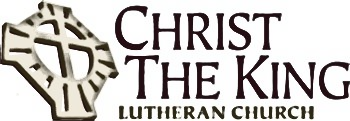    August 5, 2018We are grateful to Randy Kerr and Larry Leonard for sharing their gift of music with us this morning.Pastor Wolling’s ScheduleIf you’d like to connect with Pastor Wolling when she’s in town, you can arrange an appointment with her or stop by during office hours.  August Schedule:	Office – August 9-13; August 22-23; 		  August 29-30	Preach – August 12 & 26Singin' at the Sing-InCalling all those who love to sing! (That's just about everyone, isn't it?) On Sunday August 19th at 3:00 PM (until approximately 4:30 PM), we will get together in the church for a time of joyful singing, fellowship, and refreshments. It's not a rehearsal for an upcoming performance or for a worship service. Those who play the guitar or percussion instruments are also encouraged to come. And Rick Westfall has said that Thrivent will donate $250.00 to our music budget for the purchase of new choir music – a portion of which will go toward refreshments.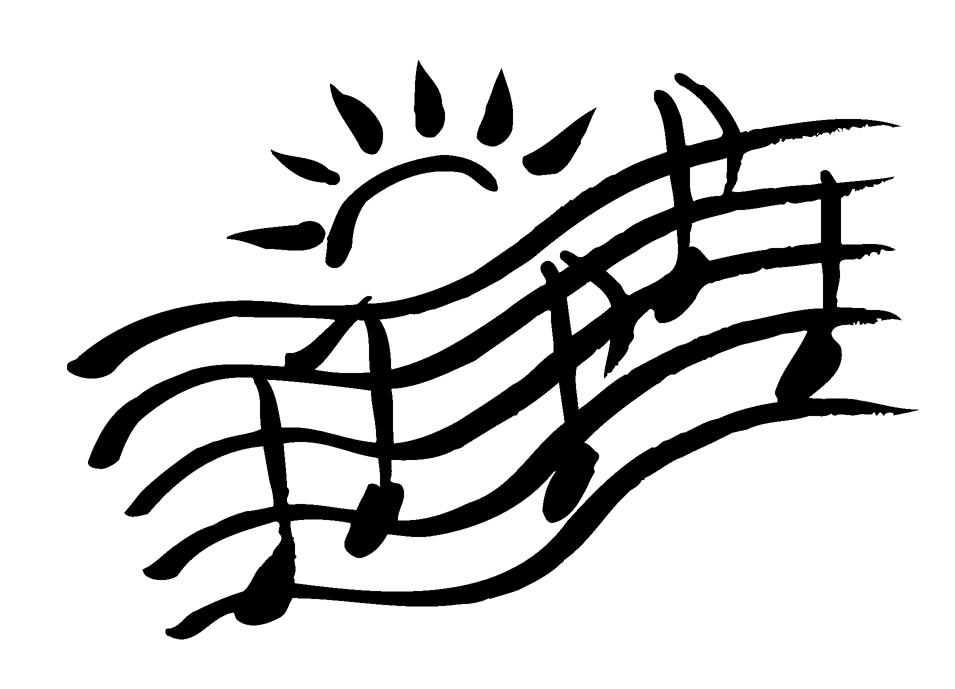 Please plan to take part in this fun event. You'll be glad you did!The flowers on the altar are given by Cliff and Lynn Miller.“Happy 3rd Birthday, Nate and Gunner.Love, Papa & Grandma Miller.”Bible StudyStarting August 11, Pastor Wolling will be leading a close study of the Gospels that will be a part of upcoming Sunday worship.  This study will take place the second Saturday of each month from 9–11:30 AM.  All are welcome, though it is especially intended for teachers and preachers.  See Pr. Wolling or call the office if you have any questions.Soup KitchenOn Saturday, August 18, we will be serving our neighbors at the Soup Kitchen.  Grilled chicken breast, rolls, potato salad, tossed salad, and watermelon are on the menu.  If you would like to contribute to the meal, please sign up in the Entry Way or contact Todd Eames (hteames@gmail.com or text at 761-3744).If you would like to help with preparation, serving, and /or cleanup, the Soup Kitchen is held at First United Methodist Church (corner of McKinley and Monroe) in Endicott.  Preparation starts at 10:30 AM and the meal is served at noon.Social Statement on Women and JusticeThe Evangelical Lutheran Church in America (ELCA) is preparing a social statement on women and justice to be considered by the 2019 ELCA Churchwide Assembly, as mandated by the 2009 assembly. This “Draft of a Social Statement on Women and Justice” is an invitation to everyone in the ELCA to join in conversation and discernment about this concern as people of faith.  The Upstate New York Synod is hosting a hearing on the text of the “Draft Social Statement on Women and Justice” on Saturday, September 8 at 10:00 AM at St. Paul’s Lutheran Church, 210 Hazel St., Liverpool, NY.  You are invited to attend and participate online at Women and Justice draft.  Some of us plan to attend the following “discussion opportunity” in Liverpool, NY. If you are interested in attending and would like to share a ride, please sign the notice in the narthex.   Questions, please see Karen ErdmanPrinted copies of the Summer 2018 Herald can be found in the Entry Way.  It is also online at www.ctkvestal.org under the Stay Current tab.The Upstate NY Synod 4th Annual Bishop’s 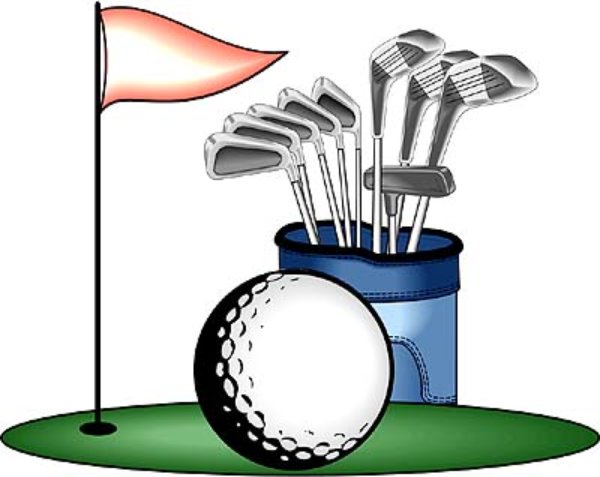 Golf TournamentBishop John Macholz invites all golfers, the best and the rest, to tee off with him on Monday, August 20th,at Shadow Lake Golf and Racquet Club, 1850 Five Mile Line Rd., Penfield, NY.   Funds raised at the event will support the 2018 Bishop's Appeal that is focused on Youth and Young Adult Ministry.  The day will begin with a shotgun start at 12:00 noon and follow a Best Ball format.  The tournament is limited to the first 32 foursomes, or 128 registered women and men players.  Register on-line at https://upstatenysynod.org/synod-events/2018/8/20/bishops-golf-tournament-2018.Worship SpaceChrist the King has entered into an agreement with Congregation Mashiach Yisrael Messianic Synagogue to share our worship space.  They will be worshiping on Fridays from 7-9:30 PM.  All are welcome! Tai Chi ClassA “Yang Style 24 move Form” beginners Tai Chi class will be held here at CTK on Wednesdays at 11:15 AM, beginning September 5.  To register or for more information, call Nancy Stebbins at 607-648-9218.  A flyer with more details is on the Events bulletin board.Room NeededA professor in Binghamton University’s Decker School of Nursing is looking for a room while she is in town to teach.  It would be one overnight, every other week.  If you have space, please call the church office.Community Hunger Outreach Warehouse (CHOW)CHOW helps feed the hungry in our community year-round.  Donations of food are needed!  There is a blue barrel in the Entry Way for donations of non-perishable foods, such as cereal, instant potatoes, soups, and pasta. 9:00 AM Readers:  8/5 – Christy Banner   8/12 – Susan OwenChrist the King Weekly CalendarSunday, 8/5		- Worship at 10:00 AM			- Faith Formation at 11:15 AMTuesday, 8/7		- Property Team at 6:30 PMWednesday, 8/8		- Potluck Meal at 6:00 PM- Organic Worship at 7:00 PMThursday, 8/9		- Leadership Team at 6:00 PMFriday, 8/10		- Congregation Mashiach Yisrael at 7:00 PMSaturday, 8/11		- Men’s Group at 8:00 AM			- Bible Study with Pastor Wolling at 9:00 AMSunday, 8/12		- Worship at 10:00 AM			- Faith Formation at 11:15 AMChrist the King Lutheran Church StaffChurch Office Number: 729-2688www.ctkvestal.orgInterim Pastor:   Rev. Gail WollingChurch Administrator:  Marsha Pulz	                marsha@ctkvestal.orgMusic Director:  Jim Ford		              jrfme2000@yahoo.comSexton:  Gary RobertsonWiFi available:  CTK Guest (password: guestinthehouse)